MTJB Infant Safe Sleep FormI have received/reviewed the documents below
 Safe Sleep Policy
 I have viewed the Sleep Checklist
 Received a Safe Sleep for your Baby BrochureSafe Sleep Practices - All infants will be placed on their backs to sleep, as per our Infant Safe Sleep Policy.
 Yes, I want my child to be placed on their back to sleep
 No, I want my child to sleep in an alternate position (you will need to provide a note from the medical professional)Sleep Locations - An infant who arrives asleep in a car seat or falls asleep in a swing, a stroller, or a lounge seat will be moved to a crib/cot unless you prefer them not to be disturbed.
 Do not move them from any location while they are asleep.
 Move them from any location while they are asleep.Wake up for Feeding Times - Should an infant be sleeping during their scheduled feeding times, we will not disturb them and feed them when they wake. 
 Do not wake my child for their scheduled feeding times.
 Please wake my child for their scheduled feeding times.Bedding - M.T.J.B. Child Care Centre will provide your child a crib/cot that meets the regulations of the Canada Consumer Product Safety Act with a tight fitting crib/cot sheet.  It is not recommended that we use blankets or any loose bedding in the infant’s cribs.
 Please use a light receiving blanket on my infant during sleep time.
 Please use a sleep sack that will be provided by our family.
 Other:  Please explain:

Toys or other Soft Objects - It is not recommended that we place anything (including toys and soft objects) in your child's crib/cot other than a pacifier, if used. 
 Please do not allow my child to sleep with anything other than a pacifier.
 Please allow my child to sleep with a toy or soft object from home or from the Child Care Centre. Child’s Name: Date of Birth (YYYY/MM/DD):Please complete the below by checking the appropriate boxes:Please click below to insert a picture of your child: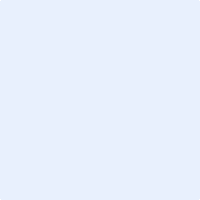 